MIELIKIOSKIN VIIKKO-OHJELMA 29.5. - 27.8.2023Viikko-ohjelma voimassa 29.5. – 27.8.2023							Päivitetty 22.5.2023Mielikioski on kokonaan suljettu 17.7. - 6.8.2023 välisen ajan.Mielikioskin toimipisteet: Ylöjärven terveysasema, kahvion aula, Mikkolantie 10 (suljettu 29.5. - 27.8.23)Elon kauppakeskus, Hyvinvointikioski (rokotusaula), Elotie 1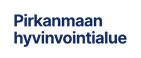 MaanantaiTiistaiKeskiviikkoTorstaiPerjantaiMielikioskin työntekijä tavattavissa ilman ajanvarausta Elon kauppakeskuksessaklo 9 – 12 ja 13 - 15Mielikioskin työntekijä tavattavissa ilman ajanvarausta Elon kauppakeskuksessaklo 9 – 12 ja 13 - 15Mielikioskin työntekijä tavattavissa ilman ajanvarausta Elon kauppakeskuksessaklo 9 – 12 ja 13 - 15Mielikioskin työntekijä tavattavissa ilman ajanvarausta Elon kauppakeskuksessaklo 9 – 12 ja 13 - 15Mielikioskin työntekijä tavattavissa ilman ajanvarausta Elon kauppakeskuksessaklo 9 – 12 ja 13 – 15Puhelinpäivystys klo 9-15041 730 9804

Puhelinpäivystys klo 9-15041 730 9804
Chat klo 9-15
www.enjaksa.fi/ylojarviPuhelinpäivystys klo 9-15041 730 9804
Chat klo 9-15
www.enjaksa.fi/ylojarviPuhelinpäivystys klo 9-15041 730 9804
Chat klo 9-15
www.enjaksa.fi/ylojarviPuhelinpäivystys klo 9-15041 730 9804
